       Leben wie Gott in Frankreich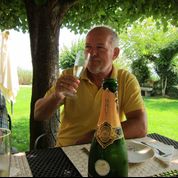             6-Tages-Reise mit Männern in die BurgundWo?	Roffey,  in der Nähe von Chablis, der berühmten Weisswein-RegionEntfernung: 611 km (Route 2 lt.Michelin)Fahrzeit 6 h 20 Min.Wann? Vom 6.- bis 12.September 2024Ausstattung:Ein Chalet im burgundischen Landhausstil8 Zimmer, davon können 7 als EZ und ein größeres als Zweibettzimmer genützt werden.Pool beheiztJacuzzi für 6 Personen, auf 37-38 Grad beheizt (Whirlpool)Küche mit Kaffeemaschine usw.Essraum innenKaminzimmerGarten 1500 m2TerrasseBarbecue (Grill)TV+Hi-Fi analgeSpielzimmer, Tischtennis-TischFahrt:Alle Fahrten diesmal mit einem gemieteten Kleinbus. All-inclusive-Preis pro Person € 980,--.Beinhaltet 6 Nächtigungen in dem von uns gemieteten Haus (also exklusiv für uns für diese Zeit), viermal französisches Dinner in verschiedenen ausgesuchten Restaurants, französisches Frühstück im Haus, Picknicks für unterwegs, alle Eintritte für Ausflüge und Verkostungen, eine Bootsfahrt am Canal de Bourgogne, und natürlich der gemietete Bus für alle Fahrten.Erlebnistouren:Weinkellerei in Chablis mit VerkostungenMoutarderie Fallot (Dijon-Senf)Ein KäseherstellerEine Weinkellerei bei Beaune,  Zentrum des BlauburgundersHalbtägige Bootsfahrt auf dem Canal de BourgogneDas Haus ist bereits reserviert.Anmeldungen ab jetzt, begrenzte Teilnehmerzahl 8 Männer, ich bin der Neunte, da wir im Bus mit 9 Personen begrenzt sind.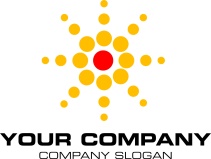 albert a. feldkircher  |  trainings  |  hub 78, A-6863 egg  |  fon: +43 (0)5512 3512 mail: albert@feldkircher-trainings.com  |  web: www.feldkircher-trainings.com